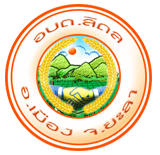 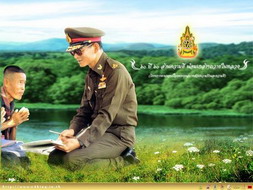 พระบรมราโชวาท  ๒๕๓๕คุณธรรมของคน“ประการแรก คือ ความซื่อสัตย์ประการที่สอง คือ การรู้จักข่มใจฝึกใจตนเองให้ประพฤติปฏิบัติอยู่ในความสัตย์ความดีนั้นประการที่สาม คือ การอดทน อดกลั้น และอดออมที่จะไม่ประพฤติล่วงความสัตย์สุจริตประการที่สี่ คือ การรู้จักละวางความชั่ว ความทุจริตและรู้จักสละประโยชน์ส่วนน้อยของตน เพื่อประโยชน์ส่วนรวม คุณธรรมสี่ประการนี้ ถ้าแต่ละคนพยายามปลูกฝังและบำรุงให้เจริญงอกงามจะช่วยให้ประเทศชาติบังเกิดความสุข ความร่มเย็นและมีโอกาสที่จะปรับปรุงพัฒนาให้มั่นคงก้าวหน้าต่อไป”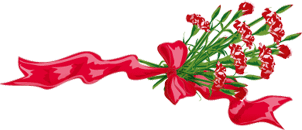 ....ข่าวประชาสัมพันธ์.....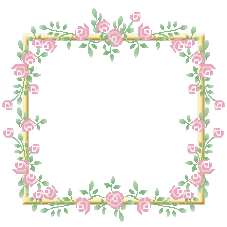   มุมกฎหมาย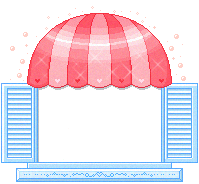 	การขอเป็นผู้จัดการมรดกนั้นมีข้อที่ควรรู้ไว้ดังนี้๑.  จะขอเป็นผู้จัดการมรดกเมื่อใดเมื่อเจ้ามรดกตาย เจ้ามรดกมีทรัพย์มรดก และมีเหตุขัดข้องที่จะต้องจัดการมรดก๒.   ใครเป็นผู้มีสิทธิร้องขอให้ศาลมีคำสั่งตั้งผู้จัดการมรดก	ผู้มีสิทธิร้องขอให้ศาลมีคำสั่งตั้งผู้จัดการมรดกได้แก่ ทายาทโดยธรรมของเจ้ามรดกที่มีสิทธิรับมรดก เช่น บุตร บิดามารดา คู่สมรสของเจ้ามรดกผู้รับพินัยกรรมของเจ้ามรดก ซึ่งอาจเป็นบุคคลภายนอกก็ได้ ผู้มีส่วนได้เสีย เช่น เจ้าของร่วมในทรัพย์สินของเจ้ามรดก กรณีเช่นนี้ที่มีมากคือ กรณีที่สามีภริยาไม่จดทะเบียนสมรสและมีทรัพย์สินร่วมกันนั่นเอง สำหรับเจ้าหนี้ ไม่ถือว่าเป็นผู้มีส่วนได้เสีย จึงไม่อาจขอให้ศาลมีคำสั่งตั้งผู้จัดการมรดกได้๓.  ใครเป็นผู้จัดการมรดกได้	ผู้จัดการมรดกไม่จำเป็นต้องเป็นทายาทของเจ้ามรดกจะเป็นใครก็ได้  แต่ผู้มีสิทธิร้องขอต่อศาล ต้องเป็นทายาทหรือผู้มีส่วนได้เสียดังที่กล่าวแล้ว  ทายาทอาจขอให้ศาลตั้งนาย ก. นาย ข. หรือนาย ค. ก็ได้ ประการสำคัญผู้ที่จะเป็นผู้จัดการมรดกต้องบรรลุนิติภาวะแล้ว ไม่เป็นบุคคลวิกลจริตหรือบุคคลซึ่งศาลสั่งให้เป็นผู้เสมือนไร้ความสามารถ ไม่เป็นบุคคลที่ศาลสั่งให้เป็นคนล้มละลาย คนประเภทนี้เห็นแล้วว่าไม่สามารถรู้ผิดชอบ  หย่อนความคิดอ่าน มีหนี้สินล้นพ้นตัว  ขืนไปจัดการทรัพย์สินคนอื่น  ก็มีแต่จะเสียหายยิ่งขึ้นไปเท่านั้น๔. การยื่นคำร้องขอยื่นที่ไหน		ยื่นที่ศาล  โดยทั่วไปเจ้ามรดกมีภูมิลำเนาที่ไหน เช่น ที่ขอนแก่น เชียงใหม่ ตรัง ตราด ก็ยื่นศาลที่เป็นภูมิลำเนาของผู้ตายนั่นเอง  ถ้ายื่นที่ศาลจังหวัดในกรุงเทพฯ  ก็ยื่นที่ศาลแพ่ง  แพ่งกรุงเทพใต้ แพ่งธนบุรี หรือศาลจังหวัดมีนบุรี แล้วแต่กรณีมุมกฎหมาย  (ต่อ)๕. คำร้องต้องทำอย่างไร	ดังได้กล่าวมาแล้วว่าการทำคำร้องเป็นเรื่องที่ผู้มีความรู้ในทางกฎหมายและทางปฏิบัติเท่านั้นจะเข้าใจและทำได้ถูกต้อง  เราประชาชนหรือมีอาชีพอื่นย่อมไม่เข้าใจ ก็ต้องปรึกษานักกฎหมายหรือทนายความ  สำหรับคำร้องจะมีแบบคำร้องแล้วนำมาบรรยายในคำร้องระบุรายละเอียดต่างๆ เช่น ชื่อ ตำบล ที่อยู่ผู้ร้อง เป็นทายาทผู้ตายๆ      ผู้ตายเมื่อไหร่ มีหลักฐานการตาย ผู้ตายมีทายาทกี่คนใครบ้าง มีทรัพย์สินอะไรบ้าง มีเหตุขัดข้องอย่างไร และท้ายสุดก็ขอให้ศาลมีคำสั่งตั้งผู้จัดการมรดก ๖. การยื่นคำร้องและนัดไต่สวนทำอย่างไร	เมื่อยื่นคำร้องแล้วเจ้าหน้าที่จะเสนอศาล ศาลจะสั่งนัดว่าไต่สวนหรือมีคำสั่งอย่างอื่นต่อไป  ทางปฏิบัติก็ขอให้ประกาศหน้าศาลหรือทางหนังสือพิมพ์โดยให้เวลาพอสมควร  โดยทั่วไปศาลจะไต่สวนหลังจากรับคำร้องประมาณ 1 เดือน การไต่สวน ผู้ร้องจะต้องมาศาลและนำพยานอื่น เช่น ทายาทคนอื่นๆ มาด้วย หรือขอให้ตั้งบุคคลอื่นเป็นผู้จัดการมรดกมาด้วย เพื่อไต่สวนว่าเป็น    ผู้ยินยอมเป็นผู้จัดการมรดก การไต่สวนโดยทั่วไปใช้เวลาไม่นานก็เสร็จ  เมื่อไต่สวนเสร็จก็คือการนำพยานแต่ละฝ่ายไปให้การต่อศาลเรียกว่าเบิกความนั่นเอง เสร็จแล้ว ศาลจะจดรายงานการไต่สวน หากเป็นเรื่องไม่ซับซ้อนศาลก็นัดฟังคำสั่งวันนั้นเลย  คือสั่งให้เป็นหรือไม่เป็นผู้จัดการมรดกนั่นเองแต่หากเป็นเรื่องซับซ้อนมรดกมาก  7. การขอรับคำสั่งศาลกรณีศาลสั่งตั้งผู้จัดการมรดกแล้ว	ก็ต้องทำคำร้องขอเข้ามา  ศาลจะดำเนินการให้โดยไม่ชักช้า  เมื่อได้คำสั่งศาลก็นำไปแสดงต่อธนาคาร หรือเจ้าพนักงานที่ดิน  หรือบุคคลที่เกี่ยวข้องกับมรดกของผู้ตายได้8. ผู้จัดการมรดกจะถูกถอนจากการเป็นผู้จัดการได้หรือไม่	หากผู้จัดการมรดกปล่อยปละละเลย  ไม่ดำเนินการจัดการมรดก หรือจัดการมรดกเสียหาย  ประมาทเลินเล่อในการจัดการมรดก  หรือทุจริตในการจัดการมรดก  เช่น เบียดบังเอาเป็นของตนเองบ้าง  เช่นนี้นอกจากจะผิดฐานยักยอกทางอาญามีโทษถึงจำคุกแล้ว  ก็อาจถูกถอนจากการเป็นผู้จัดการมรดกได้ โดยผู้มีส่วนได้เสียร้องขอให้ศาลสั่งถอนจากการเป็นผู้จัดการมรดกได้  แต่ก็ต้องขอเสียก่อนการแบ่งปันมรดกเสร็จสิ้นลง